										          SO-03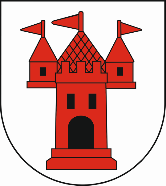       URZĄD  MIEJSKI   W   MSZCZONOWIEKARTA   INFORMACYJNAWYDANIE 7 z dnia 14 lipca 2020 r. SprawaDecyzja administracyjna w sprawie wymeldowania z pobytu stałego Podstawa prawnaUstawa z dnia 24 września 2010 r. o ewidencji ludności Ustawa z dnia 14 czerwca 1960 r. - Kodeks postępowania administracyjnego Ustawa z dnia 16 listopada 2006 r. o opłacie skarbowejMiejsce załatwienia sprawyUrząd Miejski w MszczonowiePl.Piłsudskiego 1,  pok. Nr 6 Tel. 0 46 858 28 28Jednostka odpowiedzialnaWydział Spraw ObywatelskichWymagane dokumentywniosek o wymeldowanie zawierający dane osoby podlegającej wymeldowaniu i uzasadnienie dokument potwierdzający tytuł prawny do lokalu: wypis z księgi wieczystej, umowa cywilno-prawna, decyzja administracyjna, orzeczenie sądu lub inny dokument poświadczający tytuł prawny 
do lokalupotwierdzenie dokonania opłaty skarbowejOpłatyOpłata w wysokości 10 zł za wydanie na wniosek decyzji administracyjnej 
w I instancji. Odwołanie zwolnione jest od opłaty skarbowej.Termin załatwienia sprawytermin załatwienia sprawy - wydania decyzji administracyjnej – nie później niż w ciągu miesiąca, a w sprawach szczególnie skomplikowanych nie później niż w ciągu 2 miesięcy; termin ten może zostać przedłużony, jednakże organ obowiązany jest takim przypadku zawiadomić stron o niezałatwieniu sprawy w terminie 
i wyznaczyć nowy termin jej załatwienia (art. 35, 36 Kodeksu postępowania administracyjnego)załatwienie sprawy poprzez wydanie decyzji w sprawie wymeldowania osobyTryb odwoławczyod decyzji wydanej przez organ ewidencji ludności stronom postępowania przysługuje prawo złożenia odwołania do właściwego wojewody, w terminie 14 dni od daty doręczenia tej decyzjiodwołanie składa się za pośrednictwem organu gminy, który wydał decyzjęUwagiWniosek o wymeldowanie składa się w urzędzie gminy na terenie której osoba, której dotyczy wniosek jest zameldowana. Organ gminy wydaje na wniosek właściciela lub innego podmiotu dysponującego tytułem prawnym do lokalu lub z urzędu decyzję w sprawie wymeldowania osoby, która opuściła miejsce pobytu stałego lub czasowego 
i nie dopełniła obowiązku wymeldowania się.W przypadku, gdy strona nie może bezpośrednio brać udziału w postępowaniu może wyznaczyć pełnomocnika. Opłata skarbowa za złożenie pełnomocnictwa wynosi 17 zł. Na podstawie ustawy z dnia 16 listopada 2006 r. o opłacie skarbowej zwolnieni z opłaty skarbowej z tego tytułu są małżonkowie, zstępni, wstępni i rodzeństwo. 
W przypadku rozwodu, separacji, podziału majątku dorobkowego rozwiedzionych małżonków, pozbawienia praw rodzicielskich, ustanowienia rodziny zastępczej (dotyczy małoletnich) należy załączyć wyroki lub postanowienia sądowe, a w przypadku eksmisji z lokalu należy załączyć wyrok o eksmisję, protokół z wykonania eksmisji przez komornika sądowego lub protokół przejęcia lokalu przez administratora.Obowiązek informacyjnyNa podstawie art. 13 ust. 1 i 2 Rozporządzenia Parlamentu Europejskiego i Rady (UE) 2016/679 z 27 kwietnia 2016 r. w sprawie ochrony osób fizycznych w związku z przetwarzaniem danych osobowych i w sprawie swobodnego przepływu takich danych oraz uchylenia dyrektywy 95/46/WE -dalej: „RODO” informuję, że:Administratorem Państwa danych jest Gmina Mszczonów, reprezentowana przez Burmistrza Mszczonowa z siedzibą w Mszczonowie, Pl. Marszałka Piłsudskiego 1, tel.: 46858 28 20, e-mail: urzad.miejski@mszczonow.plAdministrator wyznaczył Inspektora Ochrony Danych, z którym mogą się Państwo kontaktować we wszystkich sprawach dotyczących przetwarzania danych osobowych za pośrednictwem adresu email: inspektor@cbi24.pllub pisemnie na adres Administratora. Państwa dane osobowe będą przetwarzane w celu wydania decyzji dotyczącej zameldowania bądź wymeldowania z pobytu stałego lub czasowego, jak również w celu realizacji praw oraz obowiązków wynikających z przepisów prawa (art. 6 ust. 1 lit. c RODO)oraz ustawy z dnia14 czerwca 1960r. Kodeks Postępowania Administracyjnego.Państwa dane nie będą przetwarzane w sposób zautomatyzowany, w tym nie będą podlegać profilowaniu.Państwa dane osobowych nie będą przekazywane poza Europejski Obszar Gospodarczy (obejmujący Unię Europejską, Norwegię, Liechtenstein i Islandię).W związku z przetwarzaniem Państwa danych osobowych, przysługują Państwu następujące prawa: prawo dostępu do swoich danych oraz otrzymania ich kopii;prawo do sprostowania (poprawiania) swoich danych osobowych;prawo do ograniczenia przetwarzania danych osobowych;prawo wniesienia skargi do Prezesa Urzędu Ochrony Danych Osobowych (ul. Stawki 2, 00-193 Warszawa), w sytuacji, gdy uzna Pani/Pan, że przetwarzanie danych osobowych narusza przepisy ogólnego rozporządzenia o ochronie danych osobowych (RODO);Podanie przez Państwa danych osobowych jest obowiązkowe. Nieprzekazanie danych skutkować będzie brakiem realizacji celu, o którym mowa w punkcie 2.Państwa dane mogą zostać przekazane innym stronom postępowania lub podmiotom zewnętrznym na podstawie umowy powierzenia przetwarzania danych osobowych, a także podmiotom lub organom uprawnionym na podstawie przepisów prawa.Dane osobowe biorących udział w postępowaniu przetwarzane są przez okres 10 pełnych lat kalendarzowych licząc od 1 stycznia roku następnego, w którym zakończono postępowanie.